Tisztelt Küldöttgyűlés! 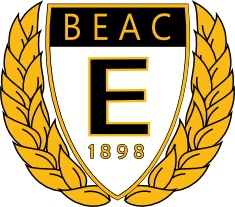 Alábbiakban olvasható az ELTE TTK HÖK Sportbiztosi pozíciójára benyújtott pályázatom. 
Bemutatkozás: 

Soros Ádám Tamás vagyok. Másodéves Matematika BSC hallgató, matematikai elemző szakirányon. A sporttal mindig is szoros volt a kötődésem, hiszen 7 éven keresztül versenyszerűen folytattam a tőrvívást. Bár ma már nem sportolok versenyszerűen, a sportot nem hanyagolom. Minden félévben teljesítettem legalább egy általános testnevelés kurzust, ezen kívül rendszeresen játszom a Lágymányosi Bajnokságban is.A szervezésben is igyekeztem minél többet részt venni. 2012-es GyógyMatek GT-ben Sportnap szervezésében, a programok összeállításában is segédkeztem, mint gólyatábori szervező. Az idei évben, a sportcsoport tagjaként, már a nagyobb ELTE-s rendezvényeken is voltak feladataim, mint például az Éjszakai Sport, ELTE Nedves Est-en sorverseny (végül elmaradt a rendezvény, de a feladatok megvoltak) vagy a legutóbbi 5vös 5km futóverseny.Személyes motivációim közé nem csak a sport szeretete tarozik, hanem az is hogy ez az egyik legnagyobb közösség kovácsoló tevékenység. Egy olyan tevékenység, ahol nem csak ismeretségek, de (nagyon) jó barátságok is köttetettnek. Én személy szerint az legjobb egyetemi barátaimat az általános testnevelési kurzuson ismertem meg.(Hogy kisebb nevet ne mondjak Kis Róbert). Szeretném, ha ez minél több egyetemi polgár számára megadható legyen. Elődöm Kis Róbert egy nagyon jó sportbiztos volt, aki lelkiismeretesen végezte munkáját mindenre odafigyelve. Nehéz lenne vele egyénileg felvenni a küzdelmet, ezért nem is szeretném. Vannak dolgok, amiket másképp gondolok majd csinálni, úgy gondolom ezzel nincs is semmi baj, hiszen különböző emberek vagyunk más-más erőségekkel. Amik kivételesen jók (többnyire csak ilyenek voltak), azokat mindenképp szeretném tovább vinni. A saját legfontosabb feladatomnak azt érzem, megalkotni egy aktív, lendületes sportcsoportot akikkel együtt még gazdagabbá tehetjük az egyetemi főleg TTK-s sportéletet.A pályázatomban csak olyan pontok szerepelnek, amiknek utána jártam és kivitelezhetőek. Lássuk hát a programot:Program:

Amit folytatni szeretnék: Hatékony sportkommunikáció: Ugyanúgy, mint, eddig, akár a sportolási lehetőségeknek, akár a nagyobb rendezvényeknek meg kell adnunk a megfelelő fórumokat a TTK-n is. Ilyenek pl: a Facebook, plakátok, szórólap,Tétékás Nyúz. Gördülékeny csapatmunka: A hatékony sportkommunikációhoz létszükséges a sportos szekciók – EHÖK, a TTK HÖK, a BEAC, a Sport Kft. és az ELTE SE – közötti gyors információáramlás, együttműködés. A kapcsolatok közül különösen az elnökségében egyre több ELTE-s taggal büszkélkedő BEAC vezetőségével kell interaktívabb viszonyt kialakítani. 
PR-értékű csúcsesemények, tömegrendezvények támogatása: Támogatás a mára már hagyományokkal, illetve presztízzsel bíró tömegrendezvényeknek.
Olyan események ezek, amik a TTK-hoz köthetőek, így alapvető a támogatása.
Sárga 70 Teljesítmény Túra (kb. 500 résztvevő)- ELTE-BEAC Természetjáró szakosztálya szervezi.Lágymányosi kispályás Focibajnokság (9-10 Liga, ~120 csapat, ~700 résztvevő)
+ Kupák.
5vös 5km: A következő év legnagyobb TTK-s sporteseménye a 25. 5vös 5km lesz. Ennek megszervezésére kiemelt figyelmet szentelnék. Néhány dolog, amikkel fel lehetne még dobni a rendezvényt. Felmerült már többször is a kérdés legyen-e koncert, erről egy előzetes igényfelmérés után lehet majd dönteni. Motiváló vendégek meghívása, akár az egyetemről jöhetnének olyanok, akik kiemelkedő sport teljesítményt nyújtanak. Ugyanakkor lehetnének „civil”, de közkedvelt közszereplők. Ami a versenyt illeti, lennének speciális, jubileumi újítások. Egyedi pólókat szeretnék, készíteni, amik az 5vös 5 km-es futások történetében is kirívóak. További elképzelés hogy egy (sport)italgyártó céget bevonni, akik támogatnák a legjobbakat. (Ingyen reklámért cserébe)
Ami újdonság:
Sportcsoport felélénkítése/kibővítése: Új emberek bevonása a csoportba – lehetőség szerint minden szakterületről képviseltesse magát valaki – olyan emberek, akik már bizonyítottak különböző rendezvényeken. Ezzel kapcsolatban már kerestem meg embereket, és pozitívan jeleztek vissza.
A TTK-s sportösztöndíjasok bevonása a sportcsoport életébe. Kedvezmények kiharcolása: Célom az Egyetemen kívüli sportolás fellendítése, amiket ELTE-s kedvezmények kiharcolásával szeretnék megvalósítani. Első körben: úszás, squash, tenisz.
Hosszútávon pedig minél több helyre ELTE-s kedvezmények biztosítása. 
ELTE-s Sportöntudat felébresztése: Sajnos nem igazán vannak a megfelelő szakosztályok által (hazai körülmények között) rendezett eseményeken meghatározó szurkolótábor.  Ötletek a megoldásra: Általános testnevelés kurzuson résztvevőknek, pótlási lehetőség vagy megszerezhető rangsorpontok. A szakosztályok által szervezett meccs utáni programok. Büfében történő kedvezmények stb.+1 program: Tervezem, hogy az 5vös 5km-en mellett legyen még egy TTK-s rendezvény minden félévben. Nem kell feltétlen nagyszabású rendezvény, elég ha „csak” kari szintű, érdekeltségű eseményről beszélünk. Elképzeléseim: 
Ősszel: Egészség-nap a TTK-n. Lágymányoson felállított sátrakban ismerkedhetnének meg az egészséggel és az azzal kapcsolatos dolgokkal, szokásokkal, leellenőrizhetik a saját testüket a hallgatók, illetve egyéb szituációs programokon vehetnének részt. Tavasszal: Inkább egy sportos program lenne. Például: bicikli—túra, vagy a tavaly elkezdett tájfutó versenynek adnánk nagyobb visszhangot. De lehet még bármi egyéb is.
További feladatok, amikkel hozzájárulok a tisztségemhez:A rendszeres rendezvények megszervezése, lebonyolítása.Az összegyetemi sportos hírlevél széleskörű és rendszeres kiküldése a hallgatóknak
A hallgatói igények és a kereteink ismeretében a kedvezményes sportolási lehetőségek kibővítése
 Lágymányosi focibajnokság felügyelete, együttműködés az ELTE-BEAC szervezőcsapatával
 Felelősségteljes munkavégzés, időpontok betartása 
Nyitottság az ötletekre, de megtartani mindazt, ami hagyománnyá vált és sikeresen működött  Soros Ádám Tamás                                                                                                  Dátum:2013.07.04.